            В преддверии празднования Дня Победы Великой Отечественной войны прошел патриотический районный фестиваль «Пою тебя, моя Россия!», где коллективы культурно – спортивного комплекса под руководством Аксененко С.Г. приняли активное участие. Коллективы были награждены Дипломами участников: детский вокальный коллектив «Контраст», вокальный коллектив «Селяночка» и трио Хамкалова Мария, Зенько Виктория и Халикова Анастасия. 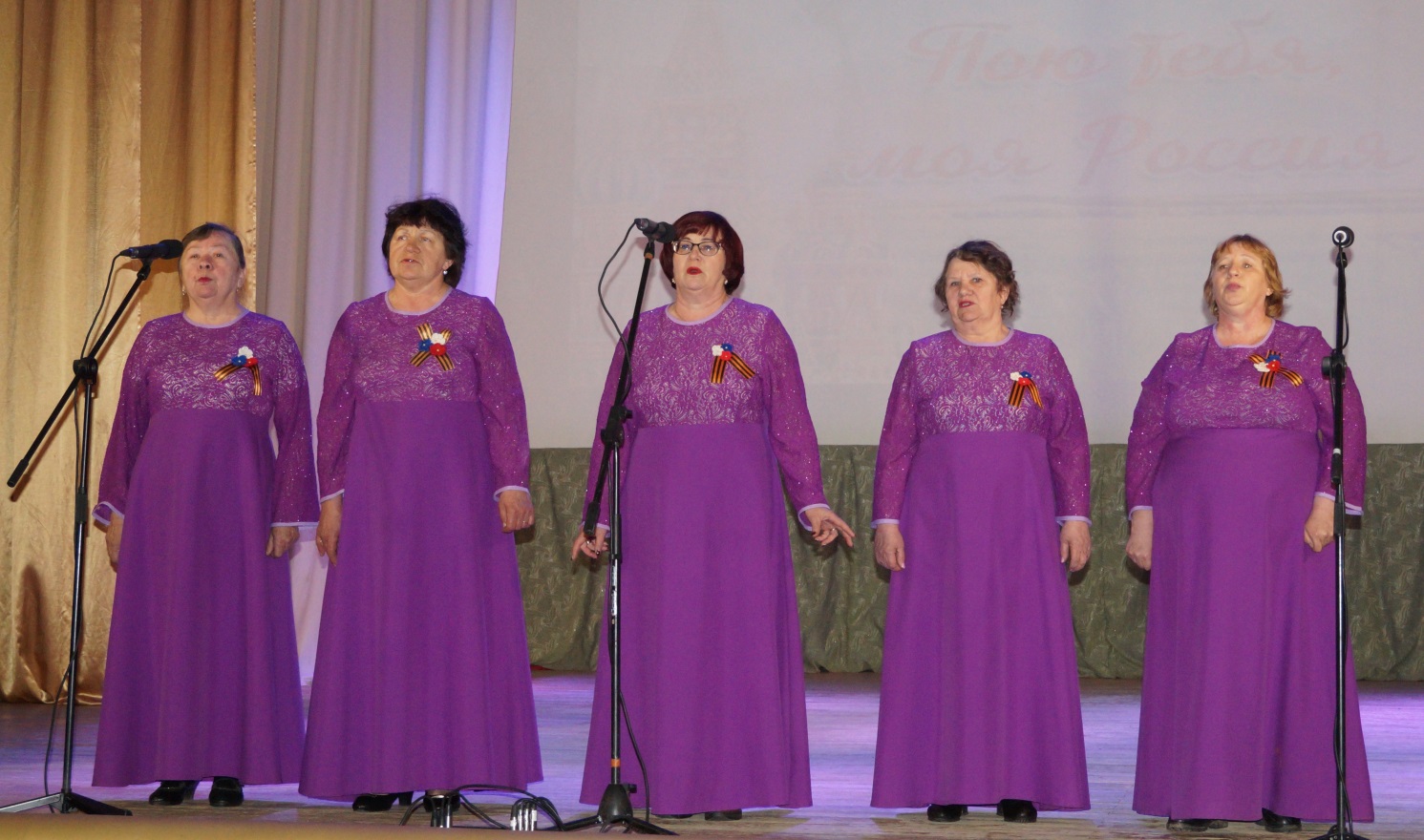 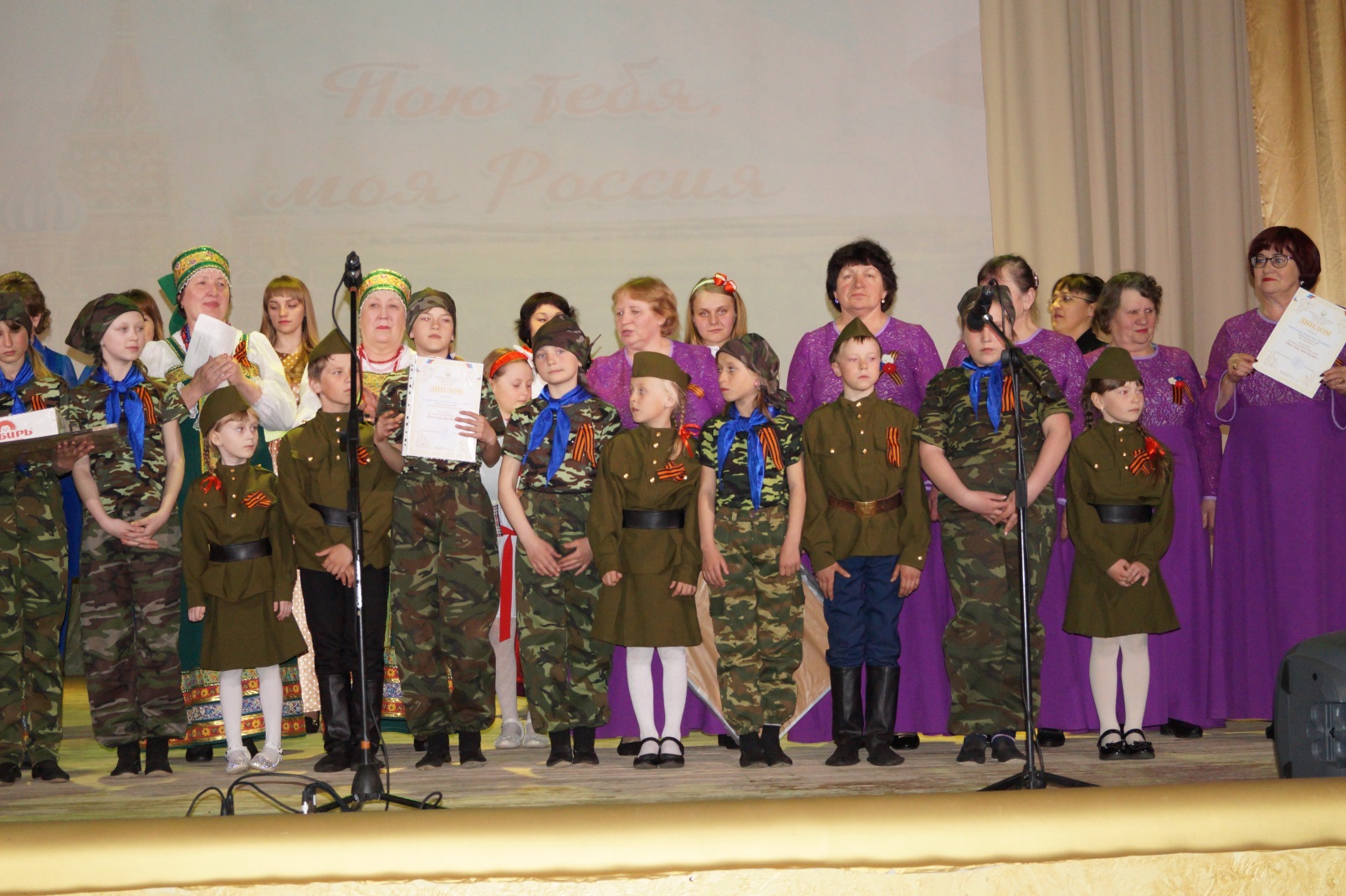 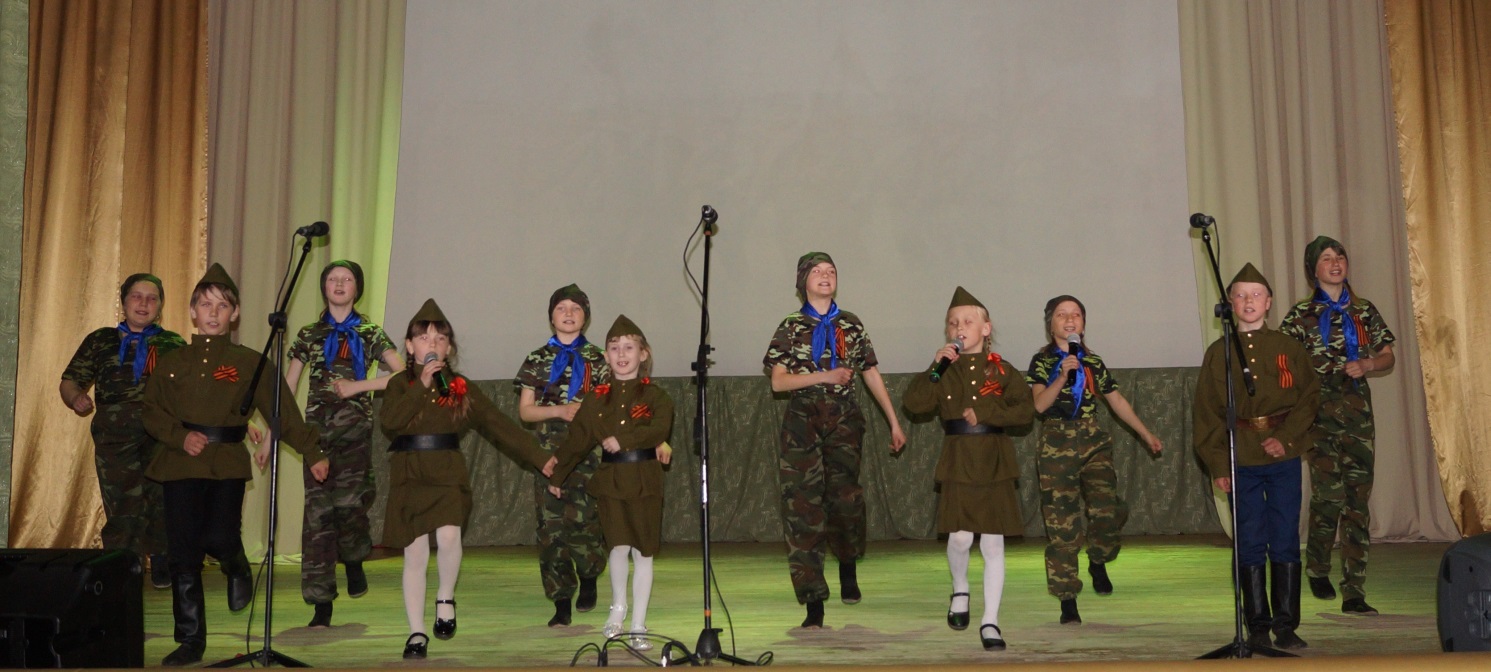 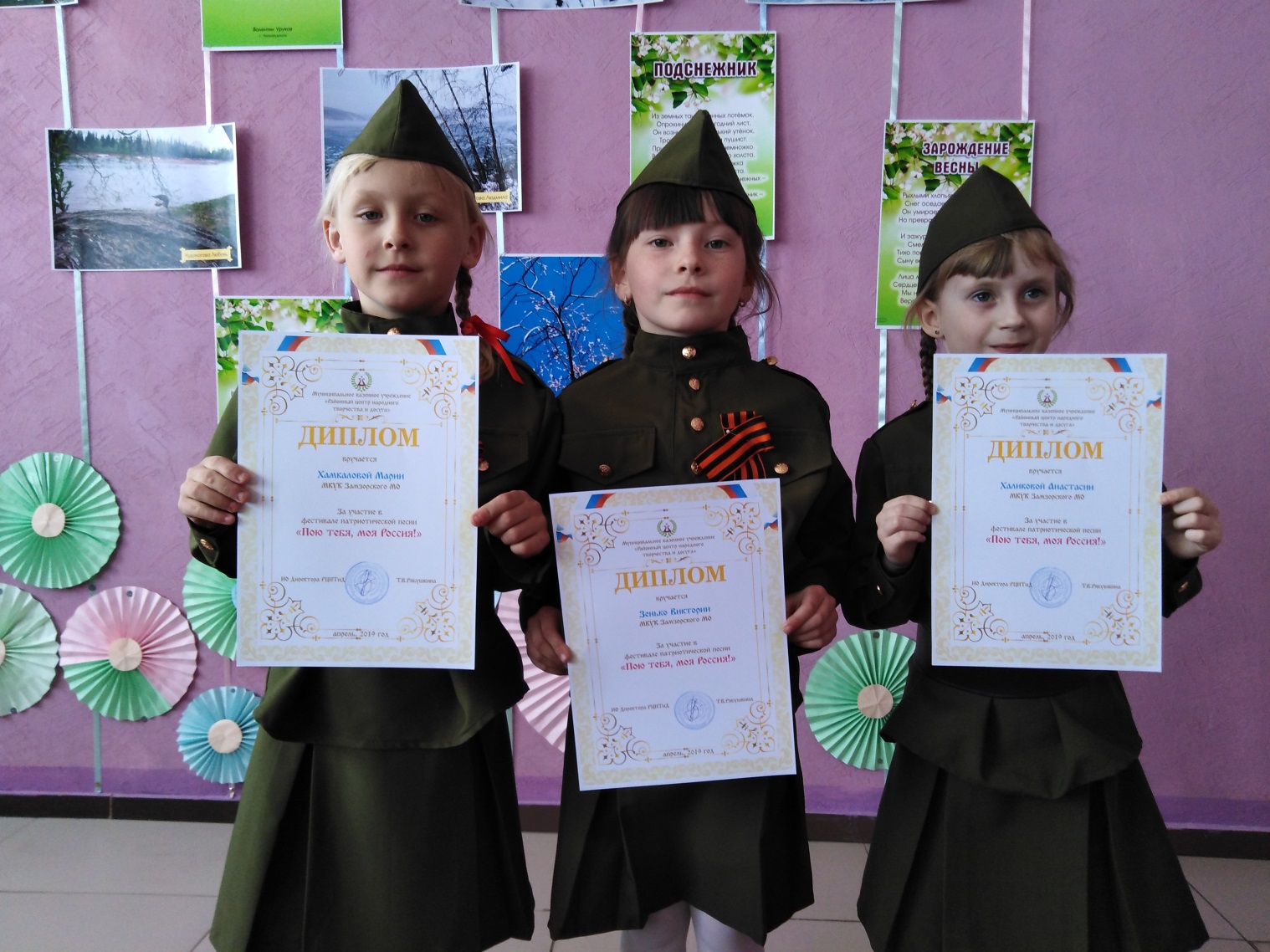 